«Забота о здоровье – это важнейший труд воспитателя.
От жизнерадостности, бодрости детей зависит их духовная жизнь,
мировоззрение, умственное развитие, прочность знаний, вера в свои силы»
В.А. Сухомлинский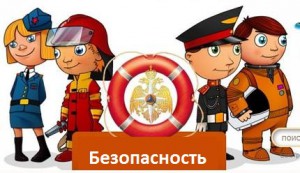          Современная жизнь доказала необходимость обеспечения безопасной жизнедеятельности, потребовала обучения сотрудников ДОУ, родителей и детей безопасному образу жизни в сложных условиях социального, техногенного, природного и экологического неблагополучия. Данная ситуация поставила перед необходимостью систематизации работы по трем направлениям:предвидеть, научить, уберечь.        В МДОУ ведется работа по комплексной безопасности учреждения. Безопасность имеет нормативно-правовую базу, нормы безопасности и меры по ее обеспечению закреплены нормативными документами регионального и местного уровней, локальными актами ОУ.Основными направлениями деятельности МДОУ  по обеспечению безопасности в детском саду являются:
1.​ Противопожарная и антитеррористическая защищенность 2.​ Обеспечение безопасности воспитанников во время образовательного процесса;
3.Обеспечение выполнения санитарно-гигиенических требований;4. Соблюдение норм и правил охраны труда;5. Профилактика  дорожно-транспортного  травматизма 6. Психологическая  безопасность воспитанников.1.Противопожарная и антитеррористическая защищенность С целью обеспечения противопожарной и антитеррористической безопасности в здании детского сада имеются:*автоматическая охранно-пожарная сигнализация;*система оповещения людей о пожаре;*система внутреннего и наружнего видеонаблюдения (18камер);*кнопка тревожной сигнализации (круглосуточная пультовая   охрана)*первичные средства пожаротушения;*эвакуационные наружные лестницы и эвакуационное освещение на путях эвакуации.*установлена  СКУД (для исключения возможности проникновения посторонних лиц, въезда транспортных средств, ввоза (вывоза) имущества на территорию и с территории детского сада)*круглосуточная охрана объекта ЧОО ;*имеются универсальные фильтрующие малогабаритные самоспасатели (для индивидуальной  защиты органов дыхания и зрения при эвакуации из задымленных помещений)*имеется металлодетектор *Наружное  освещение*Территория  ограждена металлическим забором, калитки и ворота закрыты постоянно.* Имеются запасные выходы из  групп, схемы эвакуации детей и взрослых.
* разработан паспорт антитеррористической защищенности ;* испытание пожарных лестниц;* проверка первичных средств пожаротушения;
* проверки состояния пожарных кранов и гидранта;* технический отчет по измерениям, испытаниям электрооборудования и аппаратов   электроустановок;*проверка путей эвакуации, их состояния;*ежегодно заключаются договоры по акарицидной обработке территории, дезинфекции и дезинсекции помещений.* Аттестованы  все  рабочие  места  по  условиям  труда.2.Безопасность воспитанников во время образовательного процессаДля обеспечения безопасности воспитанников в детском саду осуществляются следующие мероприятия:проводятся инструктажи педагогических работников по охране жизни и здоровью детей;обучение коллектива действиям в чрезвычайных ситуациях;учебные тренировки по эвакуации воспитанников и персонала; беседы с воспитанниками о действиях в случае возникновения пожара и во время эвакуации;беседы с воспитанниками, посвященные безопасности жизнедеятельности детей, основам пожаробезопасности  и правилам поведения детей на дороге; (проводятся месячники безопасности,мероприятия)реализуется план работы по профилактике травматизма; проводятся  инструктажи по противодействию терроризму и экстремизму.Ежегодно  с началом  весеннее-летнего и осеннего –зимнего периодов проводятся испытания спортивного оборудования и составляются акты-допуски к занятиям в спортивном зале и уличному оборудованию. В весенне-осенний период проводятся мероприятия по уборке территории от мусора и опавшей листвы. В зимний период проводятся мероприятия по очистке территории от снега и льда, посыпанию песком, очистке кровли от снега и сосулек.С целью обеспечения безопасности воспитанников разработан Паспорт дорожной безопасности ;Проводятся инструктажи по противодействию терроризму и экстремизму  с педагогическим, техническим персоналом и детьми, проводятся инструктажи  по профилактике травматизма3. Обеспечение выполнения санитарно-гигиенических требований. Санитарно-гигиеническое  состояние  всех  помещений  детского  сада  соответствует требованиям  СанПиНа.  Во  всех  групповых  комнатах  установлена  мебель,  регулируемая  по высоте.  Организован  процесс  проветривания  и  обеспечен  необходимый  тепловой  режим; соблюдается питьевой режим.6.Психологическая  безопасность воспитанников обеспечивается и гарантируется: нормативно-правовыми актами:*Закон РФ «Об образовании»; *Конвенция о правах ребенка;*Семейный кодекс РФ;*Устав ДОО ,*Концепция дошкольного воспитания; *Федеральный закон «Об основных гарантиях прав ребенка в РФ»; и др